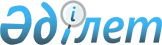 Об очередном призыве граждан Республики Казахстан на срочную воинскую службу в апреле-июне и октябре-декабре 2012 года
					
			Утративший силу
			
			
		
					Постановление акимата Талгарского района Алматинской области от 27 марта 2012 года N 03-163. Зарегистрировано Управлением юстиции Талгарского района Департамента юстиции Алматинской области 19 апреля 2012 года N 2-18-143. Утратило силу постановлением акимата Талгарского района Алматинской области от 05 сентября 2016 года № 09-591      Сноска. Утратило силу постановлением акимата Талгарского района Алматинской области от 05.09.2016 № 09-591.

      Примечание РЦПИ:

      В тексте сохранена авторская орфография и пунктуация.

      В соответствии с подпунктом 8) пункта 1 статьи 31 Закона Республики Казахстан от 23 января 2001 года "О местном государственном управлении и самоуправлении в Республике Казахстан", пунктом 3 статьи 27, пунктом 1 статьи 28, статьи 31 Закона Республики Казахстан от 16 февраля 2012 года "О воинской службе и статусе военнослужащих", Указом Президента Республики Казахстан от 01 марта 2012 года N 274 "Об увольнении в запас военнослужащих срочной воинской службы, выслуживших установленный срок воинской службы, и очередном призыве граждан Республики Казахстан на срочную воинскую службу в апреле-июне и октябре-декабре 2012 года" и Постановления Правительства Республики Казахстан от 12 марта 2012 года N 326 "О реализации Указа Президента Республики Казахстан от 01 марта 2012 года N 274 "Об увольнении в запас военнослужащих срочной воинской службы, выслуживших установленный срок воинской службы, и очередном призыве граждан Республики Казахстан на срочную воинскую службу в апреле-июне и октябре-декабре 2012 года", районный акимат ПОСТАНОВЛЯЕТ:

      1. Организовать и обеспечить акимам города и сельских округов очередной призыв в апреле-июне и октябре-декабре 2012 года граждан мужского пола в возрасте от восемнадцати до двадцати семи лет, не имеющих права на отсрочку или освобождение от призыва, а также граждан, отчисленных из учебных заведений, не достигших двадцати семи лет и не выслуживших установленные сроки воинской службы по призыву, через призывной участок Государственного учреждения "Объединенный отдел по делам обороны города Талгар", расположенного по адресу:

      город Талгар улица Павлова, 22/а.

      2. Образовать районную призывную комиссию для проведения призыва граждан на воинскую службу согласно приложению 1.

      3. Утвердить график призыва граждан на воинскую службу согласно приложениям 2.

      4. Акимам города и сельских округов в период призыва в ряды вооруженных сил в апреле-июне и октябре-декабре 2012 года организовать оповещение и доставку граждан на призывной участок.

      5. Начальнику государственного учреждения "Управление внутренних дел Талгарского района" Койшыбаеву Ильясу Абдеевичу (по согласованию) в пределах своих полномочий организовать поиск и доставку граждан, уклоняющихся от исполнения воинской обязанности, обеспечить охрану общественного порядка на призывном участке в период призыва и отправки призывников.

      6. Признать утратившим силу постановление акимата Талгарского района от 25 марта 2011 года N 03-271 "Об очередном призыве граждан Республики Казахстан на срочную воинскую службу в апреле-июне и октябре-декабре 2011 года" (зарегистрированное в Управлении юстиции Талгарского района в государственном реестре нормативных правовых актов 08 апреля 2011 года за N 2-18-126, опубликовано в газете "Талгар" от 9 апреля 2011 года N 16-3943.

      7. Контроль за исполнением настоящего постановления возложить на заместителя акима района Садыкову Райхан Нурмурзаевну.

      8. Настоящее постановление вступает в силу со дня государственной регистрации в органах юстиции и вводится в действие по истечении десяти календарных дней после дня его первого официального опубликования.

 Состав районной призывной комиссии      Сноска. Приложение 1 в редакции постановления акимата Талгарского района Алматинской области от 07.09.2012 N 09-729 (вводится в действие по истечении десяти календарных дней после дня его первого официального опубликования).

 График проведения призыва граждан на срочную воинскую службу      

      продолжение таблицы

      

      продолжение таблицы

      

      продолжение таблицы


					© 2012. РГП на ПХВ «Институт законодательства и правовой информации Республики Казахстан» Министерства юстиции Республики Казахстан
				
      Аким района

Т. Умралиев

      СОГЛАСОВАНО:

      Начальник государственного

      учреждения "Объединенный

      отдела по делам

      обороны города Талгар"

Азноварян Владимир Сумбатович

      Начальник государственного

      учреждения "Талгарского

      районного управления

      внутренних дел"

Койшыбаев Ильяс Абдеевич

      27 марта 2012 года

      Директор государственного

      казенного коммунального

      предприятия "Районная поликлиника

      Талгарского района"

Кульсеитов Нурлан Габбасович
Приложение 1 к постановлению акимата Талгарского района N 03-163 от 27 марта 2012 года "Об очередном призыве граждан Республики Казахстан на срочную воинскую службу в апреле-июне и октябре-декабре 2012 года"1

Садыкова Райхан Нурмурзаевна

председатель комиссии,

заместитель акима

Талгарского района

2

Оспанов Аскар Советханович

заместитель председателя

комиссии, начальник

Государственного учреждения

"Объединенный отдел по

делам обороны города

Талгар" (по согласованию)

Члены комиссии

Члены комиссии

Члены комиссии

3

Ашимов Багдат Бакбергенович

заместитель начальника

управления внутренних дел

Талгарского района по

административной службе

4

Исабаев Кайрат Каримович

председатель медицинской

комиссии, заместитель

директора государственного

казенного коммунального

предприятия "Районная

поликлиника Талгарского

района"

5

Турымбетова Гулжанат

Жаулыбаевна

секретарь комиссии,

медицинская сестра

государственного казенного

коммунального предприятия

"Районная поликлиника

Талгарского района"

Приложение 2
к постановлению акимата
Талгарского района N 03-163 от
27 марта 2012 года "Об очередном
призыве граждан Республики
Казахстан на срочную воинскую
службу в апреле-июне и
октябре-декабре 2012 года"N

Название

города,

сельских

округов

Кол-во

призыв-

ников

Апрель

Апрель

Апрель

Апрель

Апрель

Апрель

Апрель

Апрель

Апрель

Апрель

Апрель

Апрель

Апрель

Апрель

Апрель

Апрель

Апрель

Апрель

Апрель

Апрель

Апрель

N

Название

города,

сельских

округов

Кол-во

призыв-

ников

2

3

4

5

6

9

10

11

12

13

16

17

18

19

20

23

24

25

26

27

30

1

г. Талгар

700

50

50

50

50

50

50

2

Алатауский

200

50

50

3

Бесагашский

170

50

50

4

Бескайнарский

50

50

5

Белбулакский

200

50

50

6

Гулдалинский

200

50

50

7

Кеңдалинский

170

50

8

Кайнарский

130

50

9

Коктюбинский

50

50

10

Нуринский

130

50

11

Панфиловский

300

50

12

Туздыбастау-

ский

200

50

ИТОГО:

2500

50

50

50

50

50

50

50

50

50

50

50

50

50

50

50

50

50

50

50

50

50

N

Май

Май

Май

Май

Май

Май

Май

Май

Май

Май

Май

Май

Май

Май

Май

Май

Май

Май

Май

Май

Май

Май

Июнь

Июнь

Июнь

N

2

3

4

7

8

9

10

11

14

15

16

17

18

21

22

23

24

25

28

29

30

31

1

4

5

1

50

50

50

50

50

50

50

2

50

50

3

50

4

5

50

50

6

50

7

50

50

20

8

50

9

10

50

30

11

50

50

50

50

12

50

50

ИТО-

ГО:

50

50

50

50

50

50

50

50

50

50

50

50

50

50

50

50

50

50

50

50

50

50

50

50

50

N

Название

города,

сельских

округов

Кол-во-

призыв-

ников

Октябрь

Октябрь

Октябрь

Октябрь

Октябрь

Октябрь

Октябрь

Октябрь

Октябрь

Октябрь

Октябрь

Октябрь

Октябрь

Октябрь

Октябрь

Октябрь

Октябрь

Октябрь

Октябрь

Октябрь

Октябрь

Октябрь

Октябрь

N

Название

города,

сельских

округов

Кол-во-

призыв-

ников

1

2

3

4

5

8

9

10

11

12

15

16

17

18

19

22

23

24

25

26

29

30

31

1

г. Талгар

800

50

50

50

50

50

50

50

2

Алатауский

200

50

50

3

Бесагашский

200

50

50

4

Бескайнар-

ский

50

5

Белбулак-

ский

300

50

50

6

Гулдалин-

ский

250

50

50

7

Кеңдалин-

ский

200

50

50

8

Кайнарский

200

50

50

9

Коктюбин-

ский

50

50

10

Нуринский

200

50

11

Панфилов-

ский

300

50

12

Туздыбас-

тауский

250

50

ИТОГО:

3000

50

50

50

50

50

50

50

50

50

50

50

50

50

50

50

50

50

50

50

50

50

50

50

N

Ноябрь

Ноябрь

Ноябрь

Ноябрь

Ноябрь

Ноябрь

Ноябрь

Ноябрь

Ноябрь

Ноябрь

Ноябрь

Ноябрь

Ноябрь

Ноябрь

Ноябрь

Ноябрь

Ноябрь

Ноябрь

Ноябрь

Ноябрь

Ноябрь

Ноябрь

Декабрь

Декабрь

Декабрь

Декабрь

Декабрь

Декабрь

Декабрь

Декабрь

Декабрь

Декабрь

Декабрь

Декабрь

Декабрь

Декабрь

Декабрь

N

1

2

5

6

7

8

9

12

13

14

15

16

19

20

21

22

23

26

27

28

29

30

3

4

5

6

7

10

11

12

13

14

17

18

19

20

21

1

50

50

50

50

50

50

50

50

50

2

50

50

3

50

50

4

50

5

50

50

50

50

6

50

50

50

7

50

50

8

50

50

9

10

50

50

50

11

50

50

50

50

12

50

50

#

50

ИТО-

ГО:

50

50

50

50

50

50

50

50

50

50

50

50

50

50

50

50

50

50

50

50

50

50

50

50

50

#

50

50

50

50

50

50

50

50

50

50

50

